REPUBLIQUE DU NIGER 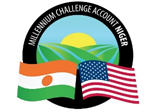 MILLENNIUM CHALLENGE ACCOUNT – NIGER(MCA-Niger)DEMANDE DE COTATIONS IR/MSM/1/NSC/203/21Pour l’Acquisition de BiensReproduction de nouveaux formulaires de formalisation des droits fonciers (Formulaires, Cahiers  et Registres)Septembre 2022Date : Niamey, 06 septembre 2022	Madame, Monsieur, Titre du Marché : Reproduction de nouveaux formulaires de formalisation des droits fonciers (formulaires et registres)Réf : N°IR/MSM/1/NSC/203/21INTRODUCTIONLes États-Unis d’Amérique, agissant par l’intermédiaire de la Millennium Challenge Corporation (« MCC ») et le Gouvernement de la République du Niger (le « Gouvernement ») ont conclu un programme de coopération en vue d’une assistance au titre du Millennium Challenge Account pour un montant d’environ Quatre Cent Trente Sept Millions de Dollars (USD 437,000,000) (le « Financement MCC ») afin de contribuer à la réduction de la pauvreté par la croissance économique au Niger (le « Compact »). Le Compact comprend deux projets :Le Projet Irrigation et Accès aux Marchés, dont l’objectif est d’augmenter les revenus d’origine rurale par le biais de l’amélioration de la productivité agricole et de l’augmentation des ventes issues de la modernisation de l’irrigation agricole et des systèmes de gestion des inondations, en assurant un accès suffisant aux divers secteurs et marchés existants. Le Projet de Communautés Résilientes au Changement Climatique dont l’objectif est d’augmenter les revenus des familles dépendant de l’agriculture et de l’élevage à petite échelle dans les communes éligibles et sur les axes d’élevage de bétail dans les régions rurales du Niger. Il a aussi pour objectif d’améliorer la productivité des exploitations agricoles et des éleveurs, en favorisant le développement durable des ressources naturelles essentielles à la production, en soutenant la croissance des entreprises agricoles et en augmentant les ventes des marchandises ciblées sur les marchés concernés.Le Gouvernement, agissant par l’intermédiaire du Millennium Challenge Account - Niger (« MCA-Niger » ou l’« Entité MCA »), entend utiliser une partie du Financement MCC pour des paiements éligibles en vertu d’un Contrat pour lequel est émis la présente Demande de Cotations.  Cette Demande de Cotations vient compléter l’Avis général de passation des marchés (PP18) qui a été publié sur le site de MCA-Niger et DgMarket. Le 05 juillet  2022 et  dans la base de données en ligne UN Development Business (« UNDB ») le 06 juillet 2022.INVITATION  MCA-Niger vous invite à soumettre une Cotation pour les Biens répondant aux Spécifications et Calendrier de Livraison des Biens contenus dans le présent dossier de Demande de Cotations. Il s’agit d’un lot unique pour la reproduction de nouveaux formulaires de formalisation des droits fonciers (formulaires et registres) dont les quantités sont les suivantes :Votre offre, qui sera envoyée par courriel à l’adresse indiquée ci-dessous, DOIT comporter comme objet le titre suivant « DC - N° IR/MSM/1/NSC/203/21- Reproduction de nouveaux formulaires de formalisation des droits fonciers ».Adresse électronique de dépôt de la Cotation :AMEEMMCANigerPA@cddid.com  avec copie à procurement@mcaniger.ne et DOIT comporter la mention en objet : « DC N°IR/MSM/1/NSC/203/21- Reproduction de nouveaux formulaires de formalisation des droits fonciers »Les Offres arrivées en retard (au-delà de la date et de l’heure ci-dessus indiquées) seront rejetées. CONTENU DU DOSSIER DE COTATIONLe Dossier de Demande de Cotations spécifie les Biens faisant l’objet du marché, fixe les procédures de la consultation et stipule les conditions du Marché. Le dossier comprend les éléments énumérés ci-après : Lettre de Soumission de la Cotation ;Bordereau des Prix des Biens ;Calendrier de Livraison des Biens ;Spécifications Techniques des Biens ;Modalités de Contestation de la procédure d’adjudication ;Modèle de Bon de Commande et ses annexes.Le Fournisseur devra examiner les instructions et spécifications contenues dans le Dossier de Demande de Cotations.La Cotation ainsi que toutes les correspondances y relatives, seront rédigées en français.CONTENU DU DOSSIER DE SOUMISSIONLa Cotation du soumissionnaire doit comprendre :La Lettre de Soumission datée et signée conformément au formulaire joint (en Annexe A) de prix hors taxes, hors droit de douane et libellée en francs CFA conformément à l’Annexe A.1. Toute Offre non accompagnée de la Lettre de Cotation signée par le représentant ou la personne autorisée par la société sera déclarée non conforme et rejetée ;Le Bordereau des Prix daté et signé conformément à l’Annexe A.2. Toute Offre non accompagnée du bordereau des prix signé par le représentant ou la personne autorisée par la société sera déclarée non conforme et rejetée ;Le pouvoir habilitant le signataire de l’Offre à engager le soumissionnaire (procuration ou autre forme d’autorisation) s’il est différent des représentants légaux du soumissionnaire inscrit sur le RCCM ou dans les statuts de l’entreprise ;Le Calendrier de Livraison des Biens daté et signé conformément à l’Annexe A.3 ; Les Spécifications Techniques offertes par le soumissionnaire datées et signées conformément à l’Annexe A.4 ;La copie du registre de commerce et du crédit mobilier (RCCM) ou équivalent selon le Pays, du numéro d’identification fiscal (NIF) ou équivalent selon le pays ; Quant à l’Attestation de Régularité Fiscale (ARF) qui concerne seulement le soumissionnaire local, elle sera demandée au soumissionnaire finalement retenu, avant la signature du Bon de Commande ;Au moins deux (2) références de marchés similaires à justifier par des Bons de Commande ou Contrats accompagnés par des Attestations de Bonne Exécution ou des Procès-Verbaux de Réception ou des Bons de Livraison signés par les deux parties. On entend par marchés similaires tout marché de reproduction de formulaires, de cahiers et de registres ou de document similaire.La documentation technique adéquate, photos ou toute information pertinente relatif à la reproduction de formulaires, de cahiers et registres .NB : A l’exception des éléments décrits au niveau des points 1 et 2, les demandes de clarification ou de complément peuvent être envoyées aux soumissionnaires durant l’évaluationDELAI ET LIEU DE LIVRAISON Les Biens devront être livrés au siège de MCA-Niger dans un délai maximum de trente (30) jours calendaires, à compter de la réception, par le fournisseur, du Bon de Commande signé par les deux parties, en tenant compte des indications en Annexe 1 de la Demande de Cotations. Des pénalités de retard sont prévues et les modalités d’application seront indiquées dans le Bon de Commande à signer. Toute Offre avec un délai de livraison de plus de trente (30) jours calendaires sera déclarée non conforme.DEMANDE D’ECLAIRCISSEMENTSSi les Fournisseurs désirent obtenir des éclaircissements sur la présente Demande de Cotations, ils doivent les notifier à l’Agence de Passation des Marchés du MCA-Niger par écrit, au moins quatre (04) jours ouvrables avant la date limite de remise de la Cotation. Les demandes d’éclaircissements doivent être envoyées par courriel à l’adresse ci-après : AMEEMMCANigerPA@cddid.com  avec copie à procurement@mcaniger.ne avec la mention obligatoire: « DC IR/MSM/1/NSC/203/21- Reproduction de nouveaux formulaires de formalisation des droits fonciers ».MCA-Niger répondra aux demandes de clarifications en envoyant un courriel à tous les Fournisseurs au plus tard deux (02) jours ouvrables avant la date limite de remise des Cotations.PERIODE DE GARANTIESans objet EVALUATION DES COTATIONSL’évaluation des Cotations se fera en quatre étapes :Examen de la conformité administrative de l’Offre ;Examen de la conformité technique de l’Offre, selon le système d’appréciation « Conforme / Non conforme » ;Vérification de l’éligibilité des soumissionnaires conformes ;Vérification des opérations arithmétiques, en utilisant le cas échéant les prix unitaires pour procéder aux corrections nécessaires, suivie de la comparaison des prix des Cotations techniquement conformes si applicable.ATTRIBUTION DU MARCHE Le marché sera attribué au Fournisseur dont la Cotation sera jugée conforme aux dispositions de la Demande de Cotations et qui aura proposé le prix le moins disant sous réserve que ce prix soit jugé raisonnable. Une détermination négative (Prix déraisonnablement élevé ou déraisonnablement bas) constitue une raison pour rejeter l’Offre à la discrétion de MCA Niger. Le fournisseur ne sera pas autorisé à revoir sa Cotation si elle est jugée non raisonnable.Avant l’attribution du Marché, MCA-Niger se réservera le droit de conduire une vérification complète de l’éligibilité du potentiel adjudicataire conformément aux dispositions des Directives de la Passation des Marchés de la MCC (« Directives ») disponibles sur le site suivant : www.mcaniger.ne. CONTESTATION DE LA PROCEDURE D’ADJUDICATIONLe système de contestations des soumissionnaires de MCA-Niger s’applique à tout soumissionnaire qui estime être lésé du fait d’une décision de passation des marchés de MCA Niger.Tout soumissionnaire qui prétend avoir subi un préjudice du fait d’une décision de passation des marchés de la part de MCA-Niger, qu’il estime non conforme aux Directives de la Passation des Marchés de MCC ou aux documents du dossier de Demande de Cotations, peut contester la décision conformément aux règles du système de contestation des soumissionnaires publiées sur le site web de MCA-Niger ( www.mcaniger.ne). (Voir les modalités en Annexe B).Le MCA-Niger se réserve le droit d’annuler la présente Demande de Cotations à toute étape du processus, sans être tenu d’en apporter les justifications ; toute contestation portant sur une telle annulation sera irrecevable.Veuillez agréer, Madame/Monsieur, l’assurance de ma considération distinguée. Mamane M. ANNOUDirecteur GénéralMCA-NigerANNEXE ALettre de Soumission de la Cotation Bordereau des Prix des BiensCalendrier de Livraison des BiensSpécifications Techniques des BiensLettre de Soumission de la Cotation                          Date : xxxxxxxx		Demande de Cotations N° IR/MSM/1/NSC/203/21Titre du Marché : Reproduction de nouveaux formulaires de formalisation des droits fonciers (formulaires et registres)A l’attention du Directeur Général du MCA-NigerS/C de l’Agence de Passation des Marchés Boulevard Mali Béro en face du Lycée Bosso, 2ème EtageNiamey, Niger.Mesdames et/ou Messieurs,	Après avoir examiné le Dossier de Demande de Cotations dont nous accusons ici officiellement réception, nous soussignés, offrons de fournir la reproduction de nouveaux formulaires de formalisation des droits fonciers (formulaire et registre) conformément à la Demande de Cotations et pour la somme de [prix total de l’Offre en Francs CFA Hors Taxe / Hors Douane en chiffres et en lettres] ou autres montants énumérés au Bordereau des Prix ci-joint et qui fait partie de la présente Cotation.Nous nous engageons, si notre Cotation est acceptée, à livrer les Biens selon les dispositions précisées dans le Calendrier de livraison des Biens. 	Nous nous engageons sur les termes de cette Cotation pour une période de quatre-vingt-dix (90) jours à compter de la date fixée pour l’ouverture des plis, telle que stipulée dans la Lettre de Demande de Cotations ; la Cotation continuera à nous engager et pourra être acceptée à tout moment avant la fin de cette période.	Jusqu’à ce qu’un Bon de Commande en bonne et due forme soit préparé et signé, la présente Cotation complétée par votre acceptation écrite et la notification d’attribution du marché, constituera un Bon de Commande nous obligeant réciproquement.(Date)[Signature]	[Nom et Prénom ][Titre]Dûment autorisé à signer une Offre pour et au nom de :  	Bordereau des prix des Biens Demande de Cotations N° IR/MSM/1/NSC/203/21Titre du Marché : DC - Reproduction de nouveaux formulaires de formalisation des droits fonciers (formulaire et registre)       Total en lettres : ……………………………………………………………… francs CFA Hors Taxe / Hors Douane.Les coûts proposés sont hors TVA et toutes autres taxes applicables.La devise utilisée est le Franc CFA.Nous signerons le bon de commande émis par MCA-Niger dans un délai maximum de trois (03) jours ouvrables à compter de sa réception. Nos prix mentionnés ci-dessus comprennent tous les frais nécessaires à l’exécution du marché conformément aux spécifications techniques et autres exigences de cette Demande de Cotation.Notre Offre est valide pour une période de 90 jour calendaire à compter de la date limite de dépôt des Offres.“Jour” s’entend “Jour calendaire” et une semaine comprend 7 jours.  Date : 											Signature de la personne dument habilité à représenter le fournisseur :  Calendrier de Livraison des Biens      Demande de Cotations N° IR/MSM/1/NSC/203/21     Titre du Marché : DC - Reproduction de nouveaux formulaires de formalisation des droits fonciers (formulaire et registre)*« Jour » s’entend « Jour calendaire » et une semaine comprend 7 jours. Date : 											Signature du personnel habilitée à représenter le fournisseur :   Spécifications Techniques des BiensReproduction de nouveaux formulaires de formalisation des droits fonciers (formulaires et registres)La fourniture des Biens doit être conforme aux spécifications techniques et normes suivantes : NB : l’ensemble des formulaires, des cahiers et registres seront livrés en un seul lot mais séparés par Rubriques pour faciliter la vérification à la réception et la distribution aux bénéficiaires.Les maquettes des formulaires et registres sont visibles dans le lien suivant : https://drive.google.com/drive/folders/1mUO6kh50yTcyQmYxZhjz4ejP0-ofoscA?usp=sharing 
Date : 		Signature du personnel habilitée à représenter le fournisseur :  .ANNEXE B : système de contestation de RESULTATSLes soumissionnaires peuvent accéder à ce document en activant le lien ci-après :Procédures de Recours (BID Challenge) > Millennium Challenge Account - Niger (MCA-Niger) (mcaniger.ne)ANNEXE C : BON DE COMMANDEREPUBLIQUE DU NIGERBON DE COMMANDEIR/MSM/1/NSC/G.                     /22Annexes au Bon de Commande :Annexe 1 : Conditions Particulières du Bon de CommandeAnnexe 2 : Conditions Générales du Bon de CommandeAnnexe 3 : Attestation de Régularité Fiscale (ARF) et Coordonnées Bancaires Annexe 4 : Dispositions Complémentaires Annexe 5 : Spécifications Techniques ApprouvéesAnnexe 1 : Conditions Particulières du Bon de Commande  Le numéro d’immatriculation à la TVA et le nom du titulaire du compte, le numéro de compte (IBAN), le nom de la banque, la succursale de la banque et le code SWIFT doivent figurer dans la facture. La (les) facture (s) DOIT (DOIVENT) être présentée (s) ou envoyée(s) par courrier à l'adresse suivante :A l ’attention de: GFA CONSULTING GROUP and CHARLES KENDALL & PARTNERS – Fiscal Agent - MCA-NigerBoulevard Mali Béro en face du Lycée Bosso,4ème Etage,Niamey-NigerCG 2. Point focal du Fournisseur : [Nom, prénoms et titre]CG 6. Lieu et délai de livraison : L’article sera livré au siège de MCA-Niger, dans un délai de trente (30) jours calendaires à compter de la réception, par le fournisseur, du Bon de Commande signé par les deux parties.CG 7. Garantie : Non ApplicableCG 8. Prix, facture et conditions de paiements : ……………………….(a) Le présent Bon de commande est autorisé par le MCA-Niger pour un montant total hors taxes/hors Douane de : …………………….. (…………..) Francs CFA(b) La facture sera envoyée par le Fournisseur à l’adresse cité ci-dessus.(c) Conditions de paiement : 100% du montant du Bon de Commande dans un délai de 30 jours calendaires après réception des formulaires et acceptation de la facture par MCA-Niger ;Les Conditions Particulières, Dispositions complémentaires, Conditions Générales et les Annexes font partie intégrante du Bon de Commande. Annexe 2 : Conditions Générales du Bon de CommandeGénéralités Les présentes Conditions générales (CG) s’appliquent à tous les achats de biens, services et travaux pour une valeur inférieure ou égale à 200.000$. En signant le Bon de commande (BC), le Fournisseur/Prestataire/Entrepreneur atteste avoir lu et approuvé les présentes CG sans aucune réserve. En cas de conflit entre les dispositions particulières portées sur le BC et celles des présentes CG, les dispositions particulières suscitées prévalent.Correspondances et point focalLe Fournisseur/Prestataire/Entrepreneur doit désigner un point focal qui assurera l’interface avec le MCA-Niger jusqu’à l’expiration des engagements du prestataire. Par ailleurs, toutes les correspondances relatives à la commande concernée doivent porter les références du BC. Exécution Pour certaines livraisons, MCA-Niger peut à sa seule discrétion solliciter une expertise extérieure afin de s’assurer de la conformité du matériel livré aux spécificités de la commande.  Sous-traitantsLe recours à la sous-traitance est interdit, sauf accord écrit préalable de MCA-Niger. Le Fournisseur/Prestataire/Entrepreneur doit imposer aux sous-traitants toutes les obligations qu’il a lui-même contractées à l’égard de MCA-Niger et s’assurer que lesdites obligations soient respectées.5. Expédition 5.1. Le Fournisseur/Prestataire/Entrepreneur doit livrer selon les moyens et au lieu de livraison indiqué sur le BC. 5.2. Le Fournisseur/Prestataire/Entrepreneur est tenu de fournir à MCA-Niger suffisamment longtemps avant la livraison toutes les informations, telles que fiches de sécurité, fiches techniques, mode d’emploi, etc. le Fournisseur/Prestataire/Entrepreneur doit mettre à la disposition de MCA-Niger, en temps voulu, de sa propre initiative et sans facturation, toutes les informations dont MCA-Niger a besoin pour mettre en place, exploiter, maintenir en état ou réparer l’objet de la livraison, y compris les dessins et tout autre document. 5.3 S’il est fait appel à des sous-traitants, ceux-ci doivent indiquer le Fournisseur/Prestataire/Entrepreneur comme leur donneur d’ordre dans toute correspondance. 6. Date de livraison, retard de livraison 6.1 La date de livraison contractuelle est contraignante et s’entend pour une réception au lieu de livraison et de la prestation convenue. Le Fournisseur/Prestataire/Entrepreneur est tenu d’informer MCA-Niger immédiatement par écrit de toute circonstance survenant ou prévisible entraînant l’impossibilité de respecter la date de livraison. 6.2 En cas de retard de livraison, MCA-Niger est en droit d’appliquer sur le paiement du Fournisseur/Prestataire/Entrepreneur une pénalité de 0,5 à 1% du montant de la commande par semaine, et au maximum 10 % du montant du contrat. MCA-Niger peut à sa seule discrétion annuler le BC en question à tout moment, avant le maximum de la pénalité. 7. Preuves de livraison, réception et garantieLes documents de livraison valides sont ceux signés par les deux parties à travers leurs points focaux.Une retenue de garantie de 5% peut être prélevée au paiement final selon la nature de la commande. Le Fournisseur/Prestataire/Entrepreneur peut la remplacer par une caution bancaire remplissant les exigences prescrites par le MCA-Niger ; il est bien entendu que le MCA-Niger se réserve le droit de refuser le remplacement d’une garantie par une caution bancaire, sans avoir à motiver ce refus.Inspections et testsLes inspections et les tests en vue de la réception des Biens se feront par des essais de mise en marche par toute personne autorisée par MCA-Niger. 8. Prix, factures et conditions de paiement Les prix, modalités de facturation et conditions de paiement sont précisés dans le BC concerné.Le montant du marché sera payé après livraison de Biens et exécution des Services connexes (le cas échéant). Le paiement sera réalisé par transfert bancaire au compte du Fournisseur dans un délai maximum de 30 jours à partir de la réception de la facture validée par MCA Niger. Si le Fournisseur ne livre pas l’une quelconque ou l’ensemble des Biens ou ne rend pas les Services connexes prévus dans les délais spécifiés dans le Marché, MCA-Niger, sans préjudice des autres recours qu’il détient au titre du Marché, pourra déduire du prix du Marché, à titre de pénalités, 1 % par jour de retard du Prix du Marché associé à la tranche à livrer. Le montant maximum des pénalités de retard est plafonné à 10% du Prix visé.9. Impôts Sauf si expressément exempté conformément au Compact, le Fournisseur/Prestataire/Entrepreneur (y compris ses associés, le cas échéant), ses sous-traitants et leur personnel respectif sont soumis à certains Impôts (comme prévu au Compact) en vertu de la législation fiscale (actuelle ou future). Le Fournisseur/Prestataire/Entrepreneur (y compris ses associés, le cas échéant), ses sous-traitants et leur personnel respectif doivent payer ces Impôts. Dans le cas où des Impôts sont imposés au Fournisseur/Prestataire/Entrepreneur, à ses associés, sous-traitants ou à leur personnel respectif, le Prix du Contrat ne peut être ajusté pour prendre en compte de tels Impôts. Le MCA Niger n’est en aucun cas, responsable du paiement ou de la compensation des impôts à un Fournisseur/Prestataire/Entrepreneur, ses associés, sous-traitants ou à leur personnel respectif. 10. Validité du Bon de Commande :10.1. Fournitures et Biens/travaux avec garantie :Non Applicable10.2. Fournitures et Biens sans garantie :Jusqu’à la fin du troisième (3ème) mois suivant la livraison totale des fournitures et acceptation de la facture par MCA-Niger 11. Droits légaux découlant d’un défaut 11.1 Le Fournisseur/Prestataire/Entrepreneur garantie MCA-Niger contre tous vices cachés liés aux biens livrés.  Sauf convention contraire, le bien doit être conforme aux règles de l’art et répondre aux exigences légales et réglementaires applicables. L’approbation d’un bien lors de la réception n’exonère pas le Fournisseur/Prestataire/Entrepreneur de son obligation de garantir les vices cachés liés au bien en question. 11.2 Si la livraison présente des défauts, MCA-Niger est fondé à exiger son remplacement pur et simple, ou alors la résiliation du BC et le remboursement des sommes perçues par le Fournisseur/Prestataire/Entrepreneur, sans préjudice des dommages intérêts qui peuvent en découler.12. Assurances 12.1 Le Fournisseur/Prestataire/Entrepreneur doit avoir souscrit une assurance responsabilité civile conforme aux standards de la branche, offrant une garantie minimale équivalente au montant du BC en question et valide pour la durée de la relation contractuelle, y compris la période de garantie, et en apporter la preuve sur demande de MCA-Niger.13. Accès au site de livraisonPour l’accès au site de livraison, le Fournisseur/Prestataire/Entrepreneur doit suivre les instructions du personnel de MCA-Niger, compétent en la matière. 14. ConfidentialitéSauf avec le consentement écrit préalable du MCA-Niger, ou conformément aux exigences de la Législation applicable, le Fournisseur/Prestataire/Entrepreneur et son Personnel ne doivent pas (et doivent faire en sorte que les Sous-traitant et leur Personnel s’abstienne) à un moment quelconque de communiquer à toute personne ou entité des informations confidentielles obtenues dans le cadre de l’exécution du BC concerné.Le Fournisseur/Prestataire/Entrepreneur et son Personnel ne doivent pas (et doivent faire en sorte que les Sous-consultants et leur Personnel s’abstiennent de), sans le consentement écrit préalable du MCA-Niger, utiliser tout document ou information en rapport avec le BC concerné, sauf aux fins de son exécution. Le Fournisseur/Prestataire/Entrepreneur est tenu de respecter la confidentialité des informations, connaissances et documents qu’il a obtenus et de ne pas les rendre accessibles à des tiers et de les utiliser exclusivement aux fins de la commande concernée. 15. Interdiction de cession Sauf convention écrite contraire, toute cession de BC est interdite.16. Juridiction compétente et droit applicable 16.1. Les présentes sont soumises au textes et lois en vigueur sur le territoire Nigérien. Tout différend né de l’exécution ou de l’interprétation du présent contrat sera réglé à l’amiable. En cas de non-conciliation, le litige sera réglé exclusivement par voie d’arbitrage et sera de ce fait soumis par la partie la plus diligente au Centre de Médiation et d'Arbitrage de Niamey (CMAN) en accord avec les dispositions suivantes : 16.2. Règles de procédure. Exception faite de ce qui est précisé aux présentes, les procédures arbitrales sont menées conformément aux règles de procédure d’arbitrage du Centre de Médiation et d’Arbitrage de Niamey (CMAN) en vigueur à la date du présent Contrat.16.3. Sélection des arbitres. Chaque litige soumis à arbitrage par une Partie sera entendu par un arbitre unique. Les parties nomment un arbitre unique pour être confirmé par le Centre. A défaut d’accord sur l’identité de cet arbitre unique dans les quinze (15) jours à compter de la notification de la demande d’arbitrage à l’autre Partie, ou dans tout autre délai accordé par le Centre, l’arbitre unique est nommé par le Centre. 16.4.  Arbitres remplaçants. Si pour une quelconque raison l’arbitre n’est pas en mesure de remplir sa fonction, un remplaçant est nommé conformément aux dispositions du règlement d’arbitrage du Centre de Médiation et d’Arbitrage de Niamey (CMAN) en vigueur à la date du présent Contrat.       16.5. Qualification des arbitres. L’arbitre unique doit être un expert en droit ou technique internationalement et/ou nationalement reconnu avec une vaste expérience en lien avec la question en litige.16.6. Coûts. En cas de survenance d’un litige, l’allocation des coûts associés aux efforts de règlement avant arbitrage ou en lien avec l’arbitrage est déterminé conformément aux dispositions du règlement d’arbitrage du Centre de Médiation et d’Arbitrage de Niamey (CMAN) en vigueur à la date du présent Contrat.16.7. Divers. Dans toute procédure d’arbitrage en vertu du présent Contrat :(i)       les procédures se tiennent, sauf accord des Parties, en français, et(ii)       le français est la langue officielle à tous égards.16.8. Décision arbitrale. Les parties conviennent que, la décision de l’arbitre unique lie les parties conformément aux dispositions du règlement d’arbitrage du Centre de Médiation et d’Arbitrage de Niamey (CMAN) en vigueur à la date du présent Contrat.    16.9. Droit d'observation du MCC. Le MCC a le droit d’assister en tant qu’observateur à toute procédure d'arbitrage relative au présent Contrat, à sa seule discrétion, mais pas l'obligation de participer à une procédure d'arbitrage quelconque. Que le MCC soit ou non observateur à tout arbitrage relatif au présent Contrat, les Parties doivent fournir au MCC des transcriptions écrites en anglais de toute procédure ou audience d'arbitrage et une copie de la sentence motivée dans les dix (10) jours suivant a) chaque procédure ou audience ou b) la date à laquelle une telle sentence est rendue. Le MCC peut faire valoir ses droits en vertu du présent Contrat dans le cadre d'un arbitrage mené conformément à la présente disposition ou en intentant une action devant tout tribunal compétent. L'acceptation par le MCC du droit d’assister en tant qu’observateur à l'arbitrage ne constitue pas un consentement à la compétence des tribunaux ou de tout autre organe d'une juridiction ou à la compétence d'un groupe spécial d'arbitrage. 17.	Exigences relatives à la lutte contre la fraude et la corruption	Le MCC exige que MCA-Niger et tous les autres bénéficiaires du financement du MCC, y compris les soumissionnaires, fournisseurs, entrepreneurs, Sous-consultants et Consultants dans le cadre de contrats financés par le MCC, observent les règles les plus rigoureuses en matière d'éthique lors de la passation et de l'exécution de ces contrats.La Politique en matière de prévention et de détection de la fraude et de la corruption, et de lutte contre ces pratiques dans les opérations du MCC (Politique « Anti-fraude et Anti-corruption (AFC) du MCC ») s’applique à tous les contrats et procédures de demande de propositions impliquant un Financement MCC. Ladite Politique est disponible sur le site web du MCC. La Politique AFC du MCC exige que les sociétés et organismes bénéficiant de fonds du MCC reconnaissent avoir connaissance de la Politique AFC du MCC et certifient au MCA-Niger avoir des engagements et procédures acceptables en place pour faire face aux risques de fraude et corruption. 18.  Restrictions relatives à l’utilisation ou au Traitement des fonds octroyés en vertu du Financement de la MCC	L’utilisation et le traitement des fonds du MCC en rapport avec le présent BC ne violent pas et ne pourront violer aucune des restrictions ou exigences spécifiées dans le Compact ni aucun autre accord approprié ou Lettre de mise en œuvre, ou loi applicable ou politique du gouvernement des États-Unis. Aucun Financement du MCC ne pourra être utilisé à des fins militaires, pour une quelconque activité susceptible d’entraîner une perte significative d’emplois aux États-Unis ou une délocalisation substantielle d’activités industrielles à l’extérieur des États-Unis, pour soutenir une quelconque activité susceptible d’entraîner une situation de danger au niveau de l’environnement, de la santé ou de la sécurité, ou pour financer des avortements ou stérilisation forcée comme méthode de planification familiale. Le Financement du MCC ne sera pas assujetti au paiement ou à l’imposition de Taxes/d’Impôts, tel que prévu dans le Compact.19. Dispositions diversesLe Fournisseur/Prestataire/Entrepreneur s’engage à se conformer aux exigences de MCA-Niger en matière de :Rapports et informations : accès aux rapports et informations, facilitation des audits et examens ;Conformité avec les lois contre la corruption et contre le blanchiment de fonds et le financement des activités terroristes et autres restrictions ; Conflit d’intérêts. Annexe 3 : Attestation de Régularité Fiscale (ARF) et Coordonnées BancairesAnnexe 4 : Dispositions ComplémentairesLes dispositions complémentaires du Contrat sont disponibles sur le site web de la MCC   : Annexe aux Stipulations Générales | Millennium Challenge Corporation (mcc.gov)Annexe 5 : Spécifications Techniques ApprouvéesAnnexe 6 : siglesItemDésignationUnitésQuantitéItemDésignationUnitésQuantitéI. Actes de sécurisation foncièreI. Actes de sécurisation foncièreI. Actes de sécurisation foncièreI. Actes de sécurisation foncièreCofodepCofodepCofodepCofodep1.1Titre de DUPpièce251.2Titre de CRpièce25CofocomCofocomCofocomCofocom1.3Titre de Droit de propriété sur un immeuble en zone ruralepièce541.4Attestation d'inscription au Dossier Ruralpièce54CofobCofobCofobCofob1.5ADC individuellepièce1621.6ADC collectivepièce1621.7AV individuellepièce1621.8AV collectivepièce1621.9AD individuellepièce1621.10AD collectivepièce1621.11CL individuelpièce1621.12CL collectifpièce1621.13CP individuelpièce1621.14CP collectifpièce1621.15CGC individuelpièce1621.16CGC collectifpièce162II. Cahiers de TransmissionII. Cahiers de TransmissionII. Cahiers de TransmissionII. Cahiers de Transmission2.1Cahier Cofodep pièce252.2Cahier Cofocom pièce542.3Cahier Cofob pièce270III. Formulaire Demandes actes de sécurisation foncièreIII. Formulaire Demandes actes de sécurisation foncièreIII. Formulaire Demandes actes de sécurisation foncièreIII. Formulaire Demandes actes de sécurisation foncière3.1Formulaire demande sécurisation RFI (Cofob)pièce10803.2Formulaire demande sécurisation RFI (Cofocom)pièce543.3Formulaire demande sécurisation RFP (Cofocom)pièce54IV. Arrêtés de sécurisation foncièreIV. Arrêtés de sécurisation foncièreIV. Arrêtés de sécurisation foncièreIV. Arrêtés de sécurisation foncièreCofodepCofodepCofodepCofodep4.1Arrêté de sécurisation d'une ressource partagéepièce254.2Arrêté de sécurisation d'un DUPpièce25CofocomCofocomCofocomCofocom4.3Arrêté de sécurisation d'une ressource partagéepièce54V. Cahiers de chargesV. Cahiers de chargesV. Cahiers de chargesV. Cahiers de chargesCofodepCofodepCofodepCofodep5.1Cahier de charges Concession Ruralepièce255.2Cahier de charges DUPpièce25CofocomCofocomCofocomCofocom5.3Cahier de charges Concession Ruralepièce54VI. FichesVI. FichesVI. FichesVI. Fiches6.1Fiche collecte des données géoréférencéespièce506.2Fiche de suivi d'une ressource partagéepièce50CofocomCofocomCofocomCofocom6.3Fiche collecte des données géoréférencéespièce546.4Fiche de suivi d'une ressource partagéepièce54VII. MessagesVII. MessagesVII. MessagesVII. MessagesCofodepCofodepCofodepCofodep7.1Message de Publicité Foncière DUPpièce507.2Message de Publicité Foncière sur les RPpièce507.3Message de Publicité Foncière Concession Ruralepièce50CofocomCofocomCofocomCofocom7.4Message de Publicité Foncière sur les RPpièce547.5Message de Publicité Foncière Concession Ruralepièce54CofobCofobCofobCofob7.6Message de Publicité Foncière sur les RIpièce162VIII. Procès-VerbalVIII. Procès-VerbalVIII. Procès-VerbalVIII. Procès-VerbalCofodepCofodepCofodepCofodep8.1PV identification ressource dans le cadre de la DUPpièce108.2PV missions sensibilisation DUPpièce108.3PV délimitation ressource dans le cadre de la DUPpièce10CofocomCofocomCofocomCofocom8.4PV de délimitation ressource partagéepièce548.5PV délimitation ressource dans le cadre d'une Concession Ruralepièce548.6PV matérialisation RPpièce548.7PV mission sensibilisation RPpièce548.8PV identification RPpièce548.9PV examen demande RPpièce54CofobCofobCofobCofob8.10PV délimitation ressource individuellepièce2708.11PV identification ressource individuellepièce2708.12PV publicité RFIpièce2708.13PV examen demandespièce270IX. RegistreIX. RegistreIX. RegistreIX. RegistreCofodepCofodepCofodepCofodep9.1Registre TDPpièce259.2Registre DUPpièce259.3Registre Concession Ruralepièce259.4Registre Sécurisation Ressource Partagéepièce259.5Registre Détention Coutumièrepièce259.6Registre Donationpièce259.7Registre Ventepièce259.8Registre Locationpièce259.9Registre Prêtpièce259.10Registre Gage Coutumierpièce259.11Registre Gestion des Conflitspièce25CofocomCofocomCofocomCofocom9.12Registre TDPpièce549.13Registre DUPpièce549.14Registre Concession Ruralepièce549.15Registre Sécurisation Ressource Partagéepièce549.16Registre Détention Coutumièrepièce549.17Registre Donationpièce549.18Registre Ventepièce549.19Registre Locationpièce54 9.20Registre Prêtpièce549.21Registre Gage Coutumierpièce549.22Registre Gestion des Conflitspièce54CofobCofobCofobCofob9.23Registre Détention Coutumièrepièce1629.24Registre Donationpièce1629.25Registre Ventepièce1629.26Registre Locationpièce1629.27Registre Prêtpièce1629.28Registre Gage Coutumierpièce162Date limite de remise des Cotations20 septembre 2022 à 10 heures 00 minute (heure locale)Monnaie de la CotationFrancs CFAPrixLes prix indiqués doivent être en Francs CFA Hors taxes, hors droit de douane (HTHD) conformément au statut dont bénéficie le financement de MCA-Niger en République du Niger. Validité de la Cotation90 jours à compter de la date limite de dépôt des cotations :Une Offre avec un délai de validité de moins de 90 jours à compter de la date limite de dépôt des cotations sera rejetée.Réf Description des Biens (ajouter Services connexes si applicable)QuantitéGarantie du matériel (le cas échéant)-Prix unitaire(Hors Taxe / Hors Douane)A remplir par le Soumissionnaire Prix total(Hors Taxe / Hors Douane)A remplir par le SoumissionnaireGaranties du matériel (le cas échéant)A remplir par le SoumissionnaireTitre de DUP25Non ApplicableTitre de CR25Non ApplicableTitre de Droit de propriété sur un immeuble en zone rurale54Non ApplicableAttestation d'inscription au Dossier Rural54Non ApplicableADC individuelle162Non ApplicableADC collective162Non ApplicableAV individuelle162Non ApplicableAV collective162Non ApplicableAD individuelle162Non ApplicableAD collective162Non ApplicableCL individuel162Non ApplicableCL collectif162Non ApplicableCP individuel162Non ApplicableCP collectif162Non ApplicableCGC individuel162Non ApplicableCGC collectif162Non ApplicableCahier Cofodep 25Non ApplicableCahier Cofocom 54Non ApplicableCahier Cofob 270Non ApplicableFormulaire demande sécurisation RFI (Cofob)1080Non ApplicableFormulaire demande sécurisation RFI (Cofocom)54Non ApplicableFormulaire demande sécurisation RFP (Cofocom)54Non ApplicableArrêté de sécurisation d'une ressource partagée25Non ApplicableArrêté de sécurisation d'un DUP25Non ApplicableArrêté de sécurisation d'une ressource partagée54Non ApplicableCahier de charges Concession Rurale25Non ApplicableCahier de charges DUP25Non ApplicableCahier de charges Concession Rurale54Non ApplicableFiche collecte des données géoréférencées50Non ApplicableFiche de suivi d'une ressource partagée50Non ApplicableFiche collecte des données géoréférencées54Non ApplicableFiche de suivi d'une ressource partagée54Non ApplicableMessage de Publicité Foncière DUP50Non ApplicableMessage de Publicité Foncière sur les RP50Non ApplicableMessage de Publicité Foncière Concession Rurale50Non ApplicableMessage de Publicité Foncière sur les RP54Non ApplicableMessage de Publicité Foncière Concession Rurale54Non ApplicableMessage de Publicité Foncière sur les RI162Non ApplicablePV identification ressource dans le cadre de la DUP10Non ApplicablePV missions sensibilisation DUP10Non ApplicablePV délimitation ressource dans le cadre de la DUP10Non ApplicablePV de délimitation ressource partagée54Non ApplicablePV délimitation ressource dans le cadre d'une Concession Rurale54Non ApplicablePV matérialisation RP54Non ApplicablePV mission sensibilisation RP54Non ApplicablePV identification RP54Non ApplicablePV examen demande RP54Non ApplicablePV délimitation ressource individuelle270Non ApplicablePV identification ressource individuelle270Non ApplicablePV publicité RFI270Non ApplicablePV examen demandes270Non ApplicableRegistre TDP25Non ApplicableRegistre DUP25Non ApplicableRegistre Concession Rurale25Non ApplicableRegistre Sécurisation Ressource Partagée25Non ApplicableRegistre Détention Coutumière25Non ApplicableRegistre Donation25Non ApplicableRegistre Vente25Non ApplicableRegistre Location25Non ApplicableRegistre Prêt25Non ApplicableRegistre Gage Coutumier25Non ApplicableRegistre Gestion des Conflits25Non ApplicableRegistre TDP54Non ApplicableRegistre DUP54Non ApplicableRegistre Concession Rurale54Non ApplicableRegistre Sécurisation Ressource Partagée54Non ApplicableRegistre Détention Coutumière54Non ApplicableRegistre Donation54Non ApplicableRegistre Vente54Non ApplicableRegistre Location54Non ApplicableRegistre Prêt54Non ApplicableRegistre Gage Coutumier54Non ApplicableRegistre Gestion des Conflits54Non ApplicableRegistre Détention Coutumière162Non ApplicableRegistre Donation162Non ApplicableRegistre Vente162Non ApplicableRegistre Location162Non ApplicableRegistre Prêt162Non ApplicableRegistre Gage Coutumier162Non ApplicableRéfDescription des Biens *Date (s) de livraison des Biens proposésLieu où les Biens doivent être livrés *Date (s) de livraison des Biens proposéesA remplir par le SoumissionnaireLieu où les Biens seront livrésA remplir par le SoumissionnaireTitre de DUP30 jours CalendairesAu siège de MCA-NigerTitre de CR30 jours CalendairesAu siège de MCA-NigerTitre de Droit de propriété sur un immeuble en zone rurale30 jours CalendairesAu siège de MCA-NigerAttestation d'inscription au Dossier Rural30 jours CalendairesAu siège de MCA-NigerA+B11:D22DC individuelle30 jours CalendairesAu siège de MCA-NigerADC collective30 jours CalendairesAu siège de MCA-NigerAV individuelle30 jours CalendairesAu siège de MCA-NigerAV collective30 jours CalendairesAu siège de MCA-NigerAD individuelle30 jours CalendairesAu siège de MCA-NigerAD collective30 jours CalendairesAu siège de MCA-NigerCL individuel30 jours CalendairesAu siège de MCA-NigerCL collectif30 jours CalendairesAu siège de MCA-NigerCP individuel30 jours CalendairesAu siège de MCA-NigerCP collectif30 jours CalendairesAu siège de MCA-NigerCGC individuel30 jours CalendairesAu siège de MCA-NigerCGC collectif30 jours CalendairesAu siège de MCA-NigerCahier Cofodep 30 jours CalendairesAu siège de MCA-NigerCahier Cofocom 30 jours CalendairesAu siège de MCA-NigerCahier Cofob 30 jours CalendairesAu siège de MCA-NigerFormulaire demande sécurisation RFI (Cofob)30 jours CalendairesAu siège de MCA-NigerFormulaire demande sécurisation RFI (Cofocom)30 jours CalendairesAu siège de MCA-NigerFormulaire demande sécurisation RFP (Cofocom)30 jours CalendairesAu siège de MCA-NigerArrêté de sécurisation d'une ressource partagée30 jours CalendairesAu siège de MCA-NigerArrêté de sécurisation d'un DUP30 jours CalendairesAu siège de MCA-NigerArrêté de sécurisation d'une ressource partagée30 jours CalendairesAu siège de MCA-NigerCahier de charges Concession Rurale30 jours CalendairesAu siège de MCA-NigerCahier de charges DUP30 jours CalendairesAu siège de MCA-NigerCahier de charges Concession Rurale30 jours CalendairesAu siège de MCA-NigerFiche collecte des données géoréférencées30 jours CalendairesAu siège de MCA-NigerFiche de suivi d'une ressource partagée30 jours CalendairesAu siège de MCA-NigerFiche collecte des données géoréférencées30 jours CalendairesAu siège de MCA-NigerFiche de suivi d'une ressource partagée30 jours CalendairesAu siège de MCA-NigerMessage de Publicité Foncière DUP30 jours CalendairesAu siège de MCA-NigerMessage de Publicité Foncière sur les RP30 jours CalendairesAu siège de MCA-NigerMessage de Publicité Foncière Concession Rurale30 jours CalendairesAu siège de MCA-NigerMessage de Publicité Foncière sur les RP30 jours CalendairesAu siège de MCA-NigerMessage de Publicité Foncière Concession Rurale30 jours CalendairesAu siège de MCA-NigerMessage de Publicité Foncière sur les RI30 jours CalendairesAu siège de MCA-NigerPV identification ressource dans le cadre de la DUP30 jours CalendairesAu siège de MCA-NigerPV missions sensibilisation DUP30 jours CalendairesAu siège de MCA-NigerPV délimitation ressource dans le cadre de la DUP30 jours CalendairesAu siège de MCA-NigerPV de délimitation ressource partagée30 jours CalendairesAu siège de MCA-NigerPV délimitation ressource dans le cadre d'une Concession Rurale30 jours CalendairesAu siège de MCA-NigerPV matérialisation RP30 jours CalendairesAu siège de MCA-NigerPV mission sensibilisation RP30 jours CalendairesAu siège de MCA-NigerPV identification RP30 jours CalendairesAu siège de MCA-NigerPV examen demande RP30 jours CalendairesAu siège de MCA-NigerPV délimitation ressource individuelle30 jours CalendairesAu siège de MCA-NigerPV identification ressource individuelle30 jours CalendairesAu siège de MCA-NigerPV publicité RFI30 jours CalendairesAu siège de MCA-NigerPV examen demandes30 jours CalendairesAu siège de MCA-NigerRegistre TDP30 jours CalendairesAu siège de MCA-NigerRegistre DUP30 jours CalendairesAu siège de MCA-NigerRegistre Concession Rurale30 jours CalendairesAu siège de MCA-NigerRegistre Sécurisation Ressource Partagée30 jours CalendairesAu siège de MCA-NigerRegistre Détention Coutumière30 jours CalendairesAu siège de MCA-NigerRegistre Donation30 jours CalendairesAu siège de MCA-NigerRegistre Vente30 jours CalendairesAu siège de MCA-NigerRegistre Location30 jours CalendairesAu siège de MCA-NigerRegistre Prêt30 jours CalendairesAu siège de MCA-NigerRegistre Gage Coutumier30 jours CalendairesAu siège de MCA-NigerRegistre Gestion des Conflits30 jours CalendairesAu siège de MCA-NigerRegistre TDP30 jours CalendairesAu siège de MCA-NigerRegistre DUP30 jours CalendairesAu siège de MCA-NigerRegistre Concession Rurale30 jours CalendairesAu siège de MCA-NigerRegistre Sécurisation Ressource Partagée30 jours CalendairesAu siège de MCA-NigerRegistre Détention Coutumière30 jours CalendairesAu siège de MCA-NigerRegistre Donation30 jours CalendairesAu siège de MCA-NigerRegistre Vente30 jours CalendairesAu siège de MCA-NigerRegistre Location30 jours CalendairesAu siège de MCA-NigerRegistre Prêt30 jours CalendairesAu siège de MCA-NigerRegistre Gage Coutumier30 jours CalendairesAu siège de MCA-NigerRegistre Gestion des Conflits30 jours CalendairesAu siège de MCA-NigerRegistre Détention Coutumière30 jours CalendairesAu siège de MCA-NigerRegistre Donation30 jours CalendairesAu siège de MCA-NigerRegistre Vente30 jours CalendairesAu siège de MCA-NigerRegistre Location30 jours CalendairesAu siège de MCA-NigerRegistre Prêt30 jours CalendairesAu siège de MCA-NigerRegistre Gage Coutumier30 jours CalendairesAu siège de MCA-NigerItemDesignationQuantitéSpécification techniqueSPECIFICATIONS TECHNIQUES OFFERTES PAR LE SOUMISSIONNAIRE (A remplir ligne par ligne par le soumissionnaire)ItemDesignationQuantitéSpécification techniqueSPECIFICATIONS TECHNIQUES OFFERTES PAR LE SOUMISSIONNAIRE (A remplir ligne par ligne par le soumissionnaire)I. Actes de sécurisation foncièreI. Actes de sécurisation foncièreI. Actes de sécurisation foncièreI. Actes de sécurisation foncièreCofodepCofodepCofodepCofodepCofodep1.1Titre de DUP25- Carnets autocopiants avec intercalaire, 
- format A4
- 50 jeux de 2 feuillets de 2 couleurs 
différentes dont le premier en blanc, 1.2Titre de CR25- Carnets autocopiants avec intercalaire, 
- format A4
- 50 jeux de 2 feuillets de 2 couleurs 
différentes dont le premier en blanc, CofocomCofocomCofocomCofocomCofocom1.3Titre de Droit de propriété sur un immeuble en zone rurale54- Carnets autocopiants avec intercalaire, 
- format A4
- 50 jeux de 2 feuillets de 2 couleurs 
différentes dont le premier en blanc, 1.4Attestation d'inscription au Dossier Rural54- Carnets autocopiants avec intercalaire, 
- format A4
- 50 jeux de 2 feuillets de 2 couleurs 
différentes dont le premier en blanc, CofobCofobCofobCofobCofob1.5ADC individuelle162- Carnets autocopiants avec intercalaire, 
- format A4 
- 50 jeux  de 5 feuillets de 5 couleurs 
différentes dont le premier en blanc, 1.6ADC collective162- Carnets autocopiants avec intercalaire, 
- format A4 
- 50 jeux  de 5 feuillets de 5 couleurs 
différentes dont le premier en blanc, 1.7AV individuelle162- Carnets autocopiants avec intercalaire, 
- format A4 
- 50 jeux  de 6 feuillets de 6 couleurs 
différentes dont le premier en blanc, 1.8AV collective162- Carnets autocopiants avec intercalaire, 
- format A4 
- 50 jeux  de 6 feuillets de 6 couleurs 
différentes dont le premier en blanc, 1.9AD individuelle162- Carnets autocopiants avec intercalaire, 
- format A4 
- 50 jeux  de 6 feuillets de 6 couleurs 
différentes dont le premier en blanc, 1.10AD collective162- Carnets autocopiants avec intercalaire, 
- format A4 
- 50 jeux  de 6 feuillets de 6 couleurs 
différentes dont le premier en blanc, 1.11CL individuel162- Carnets autocopiants avec intercalaire, 
- format A4 
- 50 jeux  de 6 feuillets de 6 couleurs 
différentes dont le premier en blanc, 1.12CL collectif162- Carnets autocopiants avec intercalaire, 
- format A4 
- 50 jeux  de 6 feuillets de 6 couleurs 
différentes dont le premier en blanc, 1.13CP individuel162- Carnets autocopiants avec intercalaire, 
- format A4 
- 50 jeux  de 6 feuillets de 6 couleurs 
différentes dont le premier en blanc, 1.14CP collectif162- Carnets autocopiants avec intercalaire, 
- format A4 
- 50 jeux  de 6 feuillets de 6 couleurs 
différentes dont le premier en blanc, 1.15CGC individuel162- Carnets autocopiants avec intercalaire, 
- format A4 
- 50 jeux  de 6 feuillets de 6 couleurs 
différentes dont le premier en blanc, 1.16CGC collectif162- Carnets autocopiants avec intercalaire, 
- format A4 
- 50 jeux  de 6 feuillets de 6 couleurs 
différentes dont le premier en blanc, II. Cahiers de Transmission II. Cahiers de Transmission II. Cahiers de Transmission II. Cahiers de Transmission II. Cahiers de Transmission 2.1Cahier Cofodep 25- Format A4 (21 x 29,7 cm)
- Reliure spirale métallique blanche sur le grand,
- Carton de fond rigide blanc 400 g
-  Pages intérieures: 100 feuilles papier offset blanc 80 gr
- Imprimées recto feuille à feuille
-  Couverture imprimée en quadrichromie sur une carte couchée satin 300 gr2.2Cahier Cofocom 54- Format A4 (21 x 29,7 cm)
- Reliure spirale métallique blanche sur le grand,
- Carton de fond rigide blanc 400 g
-  Pages intérieures: 100 feuilles papier offset blanc 80 gr
- Imprimées recto feuille à feuille
-  Couverture imprimée en quadrichromie sur une carte couchée satin 300 gr2.3Cahier Cofob 270- Format A4 (21 x 29,7 cm)
- Reliure spirale métallique blanche sur le grand,
- Carton de fond rigide blanc 400 g
-  Pages intérieures: 100 feuilles papier offset blanc 80 gr
- Imprimées recto feuille à feuille
-  Couverture imprimée en quadrichromie sur une carte couchée satin 300 grIII. Formulaire Demandes actes de sécurisation foncière III. Formulaire Demandes actes de sécurisation foncière III. Formulaire Demandes actes de sécurisation foncière III. Formulaire Demandes actes de sécurisation foncière III. Formulaire Demandes actes de sécurisation foncière 3.1Formulaire demande sécurisation RFI (Cofob)1080- brochures super brillant et imprimable des deux côtés
- Format A4 (21 x 29,7 cm)
- Feuilles glacées avant et arrière, 180 g/m²3.2Formulaire demande sécurisation RFI (Cofocom)54- brochures super brillant et imprimable des deux côtés
- Format A4 (21 x 29,7 cm)
- Feuilles glacées avant et arrière, 180 g/m²3.3Formulaire demande sécurisation RFP (Cofocom)54- brochures super brillant et imprimable des deux côtés
- Format A4 (21 x 29,7 cm)
- Feuilles glacées avant et arrière, 180 g/m²IV. Arrêtés de sécurisation foncièreIV. Arrêtés de sécurisation foncièreIV. Arrêtés de sécurisation foncièreIV. Arrêtés de sécurisation foncièreIV. Arrêtés de sécurisation foncièreCofodepCofodepCofodepCofodepCofodep4.1Arrêté de sécurisation d'une ressource partagée25- brochures super brillant et imprimable des deux côtés
- Format A4 (21 x 29,7 cm)
- Feuilles glacées avant et arrière, 180 g/m²4.2Arrêté de sécurisation d'un DUP25- brochures super brillant et imprimable des deux côtés
- Format A4 (21 x 29,7 cm)
- Feuilles glacées avant et arrière, 180 g/m²CofocomCofocomCofocomCofocomCofocom4.3Arrêté de sécurisation d'une ressource partagée54- brochures super brillant et imprimable des deux côtés
- Format A4 (21 x 29,7 cm)
- Feuilles glacées avant et arrière, 180 g/m²V. Cahiers de chargesV. Cahiers de chargesV. Cahiers de chargesV. Cahiers de chargesV. Cahiers de chargesCofodepCofodepCofodepCofodepCofodep5.1Cahier de charges Concession Rurale25- brochures super brillant et imprimable des deux côtés
- Format A4 (21 x 29,7 cm)
- Feuilles glacées avant et arrière, 180 g/m²5.2Cahier de charges DUP25- brochures super brillant et imprimable des deux côtés
- Format A4 (21 x 29,7 cm)
- Feuilles glacées avant et arrière, 180 g/m²CofocomCofocomCofocomCofocomCofocom5.3Cahier de charges Concession Rurale54- brochures super brillant et imprimable des deux côtés
- Format A4 (21 x 29,7 cm)
- Feuilles glacées avant et arrière, 180 g/m²VI. FichesVI. FichesVI. FichesVI. FichesVI. FichesCofodepCofodepCofodepCofodepCofodep6.1Fiche collecte des données géoréférencées50- brochures super brillant et imprimable des deux côtés
- Format A4 (21 x 29,7 cm)
- Feuilles glacées avant et arrière, 180 g/m²6.2Fiche de suivi d'une ressource partagée50- brochures super brillant et imprimable des deux côtés
- Format A4 (21 x 29,7 cm)
- Feuilles glacées avant et arrière, 180 g/m²CofocomCofocomCofocomCofocomCofocom6.3Fiche collecte des données géoréférencées54- brochures super brillant et imprimable des deux côtés
- Format A4 (21 x 29,7 cm)
- Feuilles glacées avant et arrière, 180 g/m²6.4Fiche de suivi d'une ressource partagée54- brochures super brillant et imprimable des deux côtés
- Format A4 (21 x 29,7 cm)
- Feuilles glacées avant et arrière, 180 g/m²VII. MessagesVII. MessagesVII. MessagesVII. MessagesVII. MessagesCofodepCofodepCofodepCofodepCofodep7.1Message de Publicité Foncière DUP50- brochures super brillant et imprimable des deux côtés
- Format A4 (21 x 29,7 cm)
- Feuilles glacées avant et arrière, 180 g/m²7.2Message de Publicité Foncière sur les RP50- brochures super brillant et imprimable des deux côtés
- Format A4 (21 x 29,7 cm)
- Feuilles glacées avant et arrière, 180 g/m²7.3Message de Publicité Foncière Concession Rurale50- brochures super brillant et imprimable des deux côtés
- Format A4 (21 x 29,7 cm)
- Feuilles glacées avant et arrière, 180 g/m²CofocomCofocomCofocomCofocomCofocom7.4Message de Publicité Foncière sur les RP54- brochures super brillant et imprimable des deux côtés
- Format A4 (21 x 29,7 cm)
- Feuilles glacées avant et arrière, 180 g/m²7.5Message de Publicité Foncière Concession Rurale54- brochures super brillant et imprimable des deux côtés
- Format A4 (21 x 29,7 cm)
- Feuilles glacées avant et arrière, 180 g/m²CofobCofobCofobCofobCofob7.6Message de Publicité Foncière sur les RI162- brochures super brillant et imprimable des deux côtés
- Format A4 (21 x 29,7 cm)
- Feuilles glacées avant et arrière, 180 g/m²VIII. Procès-VerbalVIII. Procès-VerbalVIII. Procès-VerbalVIII. Procès-VerbalVIII. Procès-VerbalCofodepCofodepCofodepCofodepCofodep8.1PV identification ressource dans le cadre de la DUP10- brochures super brillant et imprimable des deux côtés
- Format A4 (21 x 29,7 cm)
- Feuilles glacées avant et arrière, 180 g/m²8.2PV missions sensibilisation DUP10- brochures super brillant et imprimable des deux côtés
- Format A4 (21 x 29,7 cm)
- Feuilles glacées avant et arrière, 180 g/m²8.3PV délimitation ressource dans le cadre de la DUP10- brochures super brillant et imprimable des deux côtés
- Format A4 (21 x 29,7 cm)
- Feuilles glacées avant et arrière, 180 g/m²CofocomCofocomCofocomCofocomCofocom8.4PV de délimitation ressource partagée54- brochures super brillant et imprimable des deux côtés
- Format A4 (21 x 29,7 cm)
- Feuilles glacées avant et arrière, 180 g/m²8.5PV délimitation ressource dans le cadre d'une Concession Rurale54- brochures super brillant et imprimable des deux côtés
- Format A4 (21 x 29,7 cm)
- Feuilles glacées avant et arrière, 180 g/m²8.6PV matérialisation RP54- brochures super brillant et imprimable des deux côtés
- Format A4 (21 x 29,7 cm)
- Feuilles glacées avant et arrière, 180 g/m²8.7PV mission sensibilisation RP54- brochures super brillant et imprimable des deux côtés
- Format A4 (21 x 29,7 cm)
- Feuilles glacées avant et arrière, 180 g/m²8.8PV identification RP54- brochures super brillant et imprimable des deux côtés
- Format A4 (21 x 29,7 cm)
- Feuilles glacées avant et arrière, 180 g/m²8.9PV examen demande RP54- brochures super brillant et imprimable des deux côtés
- Format A4 (21 x 29,7 cm)
- Feuilles glacées avant et arrière, 180 g/m²CofobCofobCofobCofobCofob8.10PV délimitation ressource individuelle270- brochures super brillant et imprimable des deux côtés
- Format A4 (21 x 29,7 cm)
- Feuilles glacées avant et arrière, 180 g/m²8.11PV identification ressource individuelle270- brochures super brillant et imprimable des deux côtés
- Format A4 (21 x 29,7 cm)
- Feuilles glacées avant et arrière, 180 g/m²8.12PV publicité RFI270- brochures super brillant et imprimable des deux côtés
- Format A4 (21 x 29,7 cm)
- Feuilles glacées avant et arrière, 180 g/m²8.13PV examen demandes270- brochures super brillant et imprimable des deux côtés
- Format A4 (21 x 29,7 cm)
- Feuilles glacées avant et arrière, 180 g/m²IX. RegistreIX. RegistreIX. RegistreIX. RegistreIX. RegistreCofodepCofodepCofodepCofodepCofodep9.1Registre TDP25- Couverture Rigide en couleur
- Matière : Papier (Fibre de Bois)
- Feuille : 150 pages 
- Dimensions : A3 (29,7×42 cm)9.2Registre DUP25- Couverture Rigide en couleur
- Matière : Papier (Fibre de Bois)
- Feuille : 150 pages 
- Dimensions : A3 (29,7×42 cm)9.3Registre Concession Rurale25- Couverture Rigide en couleur
- Matière : Papier (Fibre de Bois)
- Feuille : 150 pages 
- Dimensions : A3 (29,7×42 cm)9.4Registre Sécurisation Ressource Partagée25- Couverture Rigide en couleur
- Matière : Papier (Fibre de Bois)
- Feuille : 150 pages 
- Dimensions : A3 (29,7×42 cm)9.5Registre Détention Coutumière25- Couverture Rigide en couleur
- Matière : Papier (Fibre de Bois)
- Feuille : 150 pages 
- Dimensions : A3 (29,7×42 cm)9.6Registre Donation25- Couverture Rigide en couleur
- Matière : Papier (Fibre de Bois)
- Feuille : 150 pages 
- Dimensions : A3 (29,7×42 cm)9.7Registre Vente25- Couverture Rigide en couleur
- Matière : Papier (Fibre de Bois)
- Feuille : 150 pages 
- Dimensions : A3 (29,7×42 cm)9.8Registre Location25- Couverture Rigide en couleur
- Matière : Papier (Fibre de Bois)
- Feuille : 150 pages 
- Dimensions : A3 (29,7×42 cm)9.9Registre Prêt25- Couverture Rigide en couleur
- Matière : Papier (Fibre de Bois)
- Feuille : 150 pages 
- Dimensions : A3 (29,7×42 cm)9.10Registre Gage Coutumier25- Couverture Rigide en couleur
- Matière : Papier (Fibre de Bois)
- Feuille : 150 pages 
- Dimensions : A3 (29,7×42 cm)9.11Registre Gestion des Conflits25- Couverture Rigide en couleur
- Matière : Papier (Fibre de Bois)
- Feuille : 150 pages 
- Dimensions : A3 (29,7×42 cm)CofocomCofocomCofocomCofocomCofocom9.12Registre TDP54- Couverture Rigide en couleur
- Matière : Papier (Fibre de Bois)
- Feuille : 150 pages 
- Dimensions : A3 (29,7×42 cm)9.13Registre DUP54- Couverture Rigide en couleur
- Matière : Papier (Fibre de Bois)
- Feuille : 150 pages 
- Dimensions : A3 (29,7×42 cm)9.14Registre Concession Rurale54- Couverture Rigide en couleur
- Matière : Papier (Fibre de Bois)
- Feuille : 150 pages 
- Dimensions : A3 (29,7×42 cm)9.15Registre Sécurisation Ressource Partagée54- Couverture Rigide en couleur
- Matière : Papier (Fibre de Bois)
- Feuille : 150 pages 
- Dimensions : A3 (29,7×42 cm)9.16Registre Détention Coutumière54- Couverture Rigide en couleur
- Matière : Papier (Fibre de Bois)
- Feuille : 150 pages 
- Dimensions : A3 (29,7×42 cm)9.17Registre Donation54- Couverture Rigide en couleur
- Matière : Papier (Fibre de Bois)
- Feuille : 150 pages 
- Dimensions : A3 (29,7×42 cm)9.18Registre Vente54- Couverture Rigide en couleur
- Matière : Papier (Fibre de Bois)
- Feuille : 150 pages 
- Dimensions : A3 (29,7×42 cm)9.19Registre Location54- Couverture Rigide en couleur
- Matière : Papier (Fibre de Bois)
- Feuille : 150 pages 
- Dimensions : A3 (29,7×42 cm)Registre Prêt54- Couverture Rigide en couleur
- Matière : Papier (Fibre de Bois)
- Feuille : 150 pages 
- Dimensions : A3 (29,7×42 cm)9.21Registre Gage Coutumier54- Couverture Rigide en couleur
- Matière : Papier (Fibre de Bois)
- Feuille : 150 pages 
- Dimensions : A3 (29,7×42 cm)9.22Registre Gestion des Conflits54- Couverture Rigide en couleur
- Matière : Papier (Fibre de Bois)
- Feuille : 150 pages 
- Dimensions : A3 (29,7×42 cm)CofobCofobCofobCofobCofob9.23Registre Détention Coutumière162- Couverture Rigide en couleur
- Matière : Papier (Fibre de Bois)
- Feuille : 150 pages 
- Dimensions : A3 (29,7×42 cm)9.24Registre Donation162- Couverture Rigide en couleur
- Matière : Papier (Fibre de Bois)
- Feuille : 150 pages 
- Dimensions : A3 (29,7×42 cm)9.25Registre Vente162- Couverture Rigide en couleur
- Matière : Papier (Fibre de Bois)
- Feuille : 150 pages 
- Dimensions : A3 (29,7×42 cm)9.26Registre Location162- Couverture Rigide en couleur
- Matière : Papier (Fibre de Bois)
- Feuille : 150 pages 
- Dimensions : A3 (29,7×42 cm)9.27Registre Prêt162- Couverture Rigide en couleur
- Matière : Papier (Fibre de Bois)
- Feuille : 150 pages 
- Dimensions : A3 (29,7×42 cm)9.28Registre Gage Coutumier162- Couverture Rigide en couleur
- Matière : Papier (Fibre de Bois)
- Feuille : 150 pages 
- Dimensions : A3 (29,7×42 cm)BON DE COMMANDEBON DE COMMANDEDate :Date :Date :Date :Bénéficiaire : MCA-NigerBoulevard Mali Béro, Face Lycée Bosso, Commune I BP 738 Niamey-NigerBénéficiaire : MCA-NigerBoulevard Mali Béro, Face Lycée Bosso, Commune I BP 738 Niamey-NigerReproduction de nouveaux formulaires de formalisation des droits fonciers (formulaires et registres)Reproduction de nouveaux formulaires de formalisation des droits fonciers (formulaires et registres)Reproduction de nouveaux formulaires de formalisation des droits fonciers (formulaires et registres)Reproduction de nouveaux formulaires de formalisation des droits fonciers (formulaires et registres)Fournisseur :Fournisseur :Fournisseur :Fournisseur :Fournisseur :Fournisseur :Adresse :Adresse :Tél :Tél :N° RCCM:NI-NIA-………NIF:…………N° RCCM:NI-NIA-………NIF:…………COMMANDECOMMANDECOMMANDECOMMANDEItemDescription des BiensUnitéQuantitéPrix unitaire HT et HD(en FCFA)Prix total HT et HD(en FCFA)1.1Titre de DUPpièce251.2Titre de CRpièce251.3Titre de Droit de propriété sur un immeuble en zone ruralepièce541.4Attestation d'inscription au Dossier Ruralpièce541.5ADC individuellepièce1621.6ADC collectivepièce1621.7AV individuellepièce1621.8AV collectivepièce1621.9AD individuellepièce1621.10AD collectivepièce1621.11CL individuelpièce1621.12CL collectifpièce1621.13CP individuelpièce1621.14CP collectifpièce1621.15CGC individuelpièce1621.16CGC collectifpièce1622.1Cahier Cofodep pièce252.2Cahier Cofocom pièce542.3Cahier Cofob pièce2703.1Formulaire demande sécurisation RFI (Cofob)pièce10803.2Formulaire demande sécurisation RFI (Cofocom)pièce543.3Formulaire demande sécurisation RFP (Cofocom)pièce544.1Arrêté de sécurisation d'une ressource partagéepièce254.2Arrêté de sécurisation d'un DUPpièce254.3Arrêté de sécurisation d'une ressource partagéepièce545.1Cahier de charges Concession Ruralepièce255.2Cahier de charges DUPpièce255.3Cahier de charges Concession Ruralepièce546.1Fiche collecte des données géoréférencéespièce506.2Fiche de suivi d'une ressource partagéepièce506.3Fiche collecte des données géoréférencéespièce546.4Fiche de suivi d'une ressource partagéepièce547.1Message de Publicité Foncière DUPpièce507.2Message de Publicité Foncière sur les RPpièce507.3Message de Publicité Foncière Concession Ruralepièce507.4Message de Publicité Foncière sur les RPpièce547.5Message de Publicité Foncière Concession Ruralepièce547.6Message de Publicité Foncière sur les RIpièce1628.1PV identification ressource dans le cadre de la DUPpièce108.2PV missions sensibilisation DUPpièce108.3PV délimitation ressource dans le cadre de la DUPpièce108.4PV de délimitation ressource partagéepièce548.5PV délimitation ressource dans le cadre d'une Concession Ruralepièce548.6PV matérialisation RPpièce548.7PV mission sensibilisation RPpièce548.8PV identification RPpièce548.9PV examen demande RPpièce548.10PV délimitation ressource individuellepièce2708.11PV identification ressource individuellepièce2708.12PV publicité RFIpièce2708.13PV examen demandespièce2709.1Registre TDPpièce259.2Registre DUPpièce259.3Registre Concession Ruralepièce259.4Registre Sécurisation Ressource Partagéepièce259.5Registre Détention Coutumièrepièce259.6Registre Donationpièce259.7Registre Ventepièce259.8Registre Locationpièce259.9Registre Prêtpièce259.10Registre Gage Coutumierpièce259.11Registre Gestion des Conflitspièce259.12Registre TDPpièce549.13Registre DUPpièce549.14Registre Concession Ruralepièce549.15Registre Sécurisation Ressource Partagéepièce549.16Registre Détention Coutumièrepièce549.17Registre Donationpièce549.18Registre Ventepièce549.19Registre Locationpièce549.20Registre Prêtpièce549.21Registre Gage Coutumierpièce549.22Registre Gestion des Conflitspièce549.23Registre Détention Coutumièrepièce1629.24Registre Donationpièce1629.25Registre Ventepièce1629.26Registre Locationpièce1629.27Registre Prêtpièce1629.28Registre Gage Coutumierpièce162MONTANT TOTAL HT/HDMONTANT TOTAL HT/HDMONTANT TOTAL HT/HDMONTANT TOTAL HT/HDADC Attestation de Détention CoutumièreAVAttestation de VenteADAttestation de Donation CLContrat de LocationCPContrat de PrêtCGCContrat de Gage CoutumierDUPDroit d’Usage PrioritaireCRConcession RuralRFIRessource Foncière IndividuelleRFPRessource Foncière PartagéeRIRessource IndividuelleRPRessource PartagéePVProcès-VerbalTDPTitre de Droit de Propriété